Full-course, Textbook, or Unit Open Educational Resource Options for District Considerationscience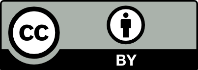 Except where otherwise noted, this work is licensed under a Creative Commons Attribution License. Adapted by #GoOpen Strategic Action Group from work by Office of Superintendent of Public Instruction. All logos and trademarks are property of their respective owners.Grade BandDeveloperorg. or districtLicenseObtain Materialsfees involved for different delivery platformsCommentsK-12Next Generation Science StorylinesCC BYNext Generation Science Storylines websiteUse: Not a full course but very robust lessons, that include teacher guide, materials list, and student activity sheetsDelivery options: online viewing, PDF downloadProfessional learning: Tools for Creating and Working with StorylinesK-12CK-12CC BY NCCK-12 Science FlexbooksDelivery options: online viewing, digital platform, some PDF downloadProfessional learning: CK-12 Certified Educator ProgramK-12Going 3D ProjectCC BY SAPhenomenal GRC (Gather, Reason, Communicate) LessonsUse: Not a full course but very robust lessonsDelivery options: Google docsProfessional learning: GRC Lesson ResourcesK-5University of Northwest IowaunclearAssist ScienceUse: Not a full course but very robust lessons - 4th and 5th grade are still being added to should be finalized around Dec. 2020Delivery options: Google docsProfessional learning: Dialogic talk moves and strategies1-5Match EducationCC BY NC SAMatch Fishtank 
Science and Social StudiesDelivery options: online viewing, PDF downloadProfessional learning: Match Fishtank Teacher ToolsPaid support and additional resources: Fishtank plus 3-12Utah State Office of EducationCC BY NC SAUtah Education Network websiteTextbooks adapted from CK-12Research: The Impact of Open Science Textbooks on Secondary Learning Outcomes3-5Core Knowledge FoundationCC BY NC SACore Knowledge Science (CKSci™)Delivery options: downloadable PDF, print purchaseProfessional learning: free professional development kits and resources, paid school-based training and leadership institutes5-12iLearn CollaborativeCC BY SADigital Content WarehouseModest membership fees apply.6-8OpenSciEdCC BYOpenSciEd (pdf)Kendall Hunt (print)AquaPhoenix (kit coming soon)Use: 3 units available now, more coming soonDelivery options: online viewing, PDF download, print purchaseProfessional learning: Professional Learning Materials6-8Stanford Graduate School of EducationVaries by unit some CC BY ND some CC BY NCStanford SCALE websiteDelivery options: PDF downloadProfessional development opportunities6-12University of Connecticut Unclear - Trying to reach out for clarification Secondary Science ModulesUse: Not a full course but very robust lessonsDelivery options: online viewing, PDF download9-12Portland Metro STEM Partnership  - Patterns High School Science SequenceCC BY NC SAPatterns websitePhysics, Chemistry, BiologyDelivery options: Google docsProfessional learning Educator workshopsAP BiologyOpenStaxCC BYOpenStax websiteUse: full course designed to meet and exceed the requirements of the College Board’s AP® Biology frameworkDelivery options: online viewing, PDF download, smartphone app, Kindle download, print purchaseAP Environmental ScienceGeorge Lucas Research FoundationCC BYSprocket websiteDelivery options: available as a free open education resource to educators, instructors, and administrators. Sprocket is designed for teacher access only and is not open to students. Access by request..AP PhysicsOpenStaxCC BYOpenStax websiteUse: full course designed to meet and exceed the requirements of the College Board’s AP® Physics frameworkDelivery options: online viewing, PDF download, smartphone app, Kindle download, print purchaseBiologyDenver Public Schools, University of Colorado Boulder, NorthwesternCC BYInquiryHub HS BiologyUse: full courseDelivery options: online viewing, PDF download